                 АДМИНИСТРАЦИЯ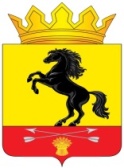 МУНИЦИПАЛЬНОГО ОБРАЗОВАНИЯ         ЛАПАЗСКИЙ СЕЛЬСОВЕТ  НОВОСЕРГИЕВСКОГО РАЙОНА         ОРЕНБУРГСКОЙ ОБЛАСТИ                 ПОСТАНОВЛЕНИЕ___10.05.2023___ №  _____29-п________                         с. ЛапазО внесении изменений в постановлениеадминистрации муниципального образования Лапазскийсельсовет Новосергиевского района«О проведении месячника по благоустройству, улучшениюсанитарного состояния и озеленениюнаселенных пунктов сельсовета» от 31.03.2023 № 19-пНа основании Федерального закона от 06.10.2003 N 131-Ф3 «Об общих принципах организации местного самоуправления в Российской Федерации», в целях обеспечения  надлежащего санитарного состояния  населенных пунктов Лапазского сельсовета и активного привлечения населения и организаций независимо от организационно-правовой формы к участию в работе по благоустройству территорий:1. Внести изменения в пункт 1 постановления администрации Лапазского сельсовета от 31.03.2023 № 19-п «О проведении месячника по благоустройству, улучшению санитарного состояния и озеленению населенных пунктов сельсовета», изложив его в новой редакции: «Считать с 03 апреля 2023 года по 03 июня 2023 года каждую пятницу недели санитарным днем».2. Контроль за исполнением  настоящего постановления  оставляю за собой.3. Постановление  вступает в силу со дня его подписания и подлежит опубликованию на сайте администрации лапаз.рф.Глава администрации  		       		                            	Н.И. ЕлфимовРазослано: прокурору, в дело.